ОБЩИЕ СВЕДЕНИЯ Учебная дисциплина «Основы системы GMP и ХАССП» изучается в восьмом семестре.Форма промежуточной аттестации: Место учебной дисциплины в структуре ОПОПУчебная дисциплина «Основы системы GMP и ХАССП» относится к части, формируемой участниками образовательных отношений.Основой для освоения дисциплины являются результаты обучения по предшествующим дисциплинам и практикам:Органическая химияФизическая химияОсновы биоорганической химииСпециальные главы органической химииХимия биологически активных веществХимия душистых веществХимия парфюмерно-косметических средствХимия и физика высокомолекулярных соединенийСтроение и свойства биополимеровОборудование и производство парфюмерно-косметических средствСовременные косметические эмульсииУчебная практика. Ознакомительная практикаПроизводственная практика. Технологическая (проектно-технологическая) практикаРезультаты обучения по учебной дисциплине, используются при изучении следующих дисциплин и прохождения практик:Производственная практика. Научно-исследовательская работаПроизводственная практика. Преддипломная практикаРезультаты освоения учебной дисциплины «Основы системы GMP и ХАССП» в дальнейшем будут использованы при выполнении выпускной квалификационной работы. ЦЕЛИ И ПЛАНИРУЕМЫЕ РЕЗУЛЬТАТЫ ОБУЧЕНИЯ ПО ДИСЦИПЛИНЕ Целями изучения дисциплины «Основы системы GMP и ХАССП» являются:Формирование знаний об основных нормативно-технических документах, сопровождающих производство парфюмерно-косметической продукции;Формирование представлений об организации и контроле исполнения технологического процесса производства парфюмерно-косметической продукции в соответствии с требованиями нормативно-технической документации;Формирование представлений о возможных производственных стоках и выбросах при изготовлении парфюмерно-косметической продукции, а также их контроле;Формирование представлений об организации, планировании и управлении действующим производством парфюмерно-косметической продукции;Наработка представлений о технологическом и административном сопровождении производства парфюмерно-косметической продукции для предотвращения возможности выпуска продукции несоответствующего качества;Формирование навыков научно-теоретического подхода к решению задач профессиональной направленности и практического их использования в дальнейшей профессиональной деятельности;Формирование у обучающихся компетенций, установленных образовательной программой в соответствии с ФГОС ВО по данной дисциплине. Результатом обучения по учебной дисциплине/учебному модулю является овладение обучающимися знаниями, умениями, навыками и опытом деятельности, характеризующими процесс формирования компетенции(й) и обеспечивающими достижение планируемых результатов освоения учебной дисциплины.Формируемые компетенции, индикаторы достижения компетенций, соотнесённые с планируемыми результатами обучения по дисциплине:СТРУКТУРА И СОДЕРЖАНИЕ УЧЕБНОЙ ДИСЦИПЛИНЫОбщая трудоёмкость учебной дисциплины по учебному плану составляет:Структура учебной дисциплины для обучающихся по видам занятий (очная форма обучения)Структура учебной дисциплины для обучающихся по разделам и темам дисциплины: (очная форма обучения)Краткое содержание учебной дисциплины.Организация самостоятельной работы обучающихсяСамостоятельная работа студента – обязательная часть образовательного процесса, направленная на развитие готовности к профессиональному и личностному самообразованию, на проектирование дальнейшего образовательного маршрута и профессиональной карьеры.Самостоятельная работа обучающихся по дисциплине организована как совокупность аудиторных и внеаудиторных занятий и работ, обеспечивающих успешное освоение дисциплины. Аудиторная самостоятельная работа обучающихся по дисциплине выполняется на учебных занятиях под руководством преподавателя и по его заданию. Аудиторная самостоятельная работа обучающихся входит в общий объем времени, отведенного учебным планом на аудиторную работу, и регламентируется расписанием учебных занятий. Внеаудиторная самостоятельная работа обучающихся – планируемая учебная, научно-исследовательская, практическая работа обучающихся, выполняемая во внеаудиторное время по заданию и при методическом руководстве преподавателя, но без его непосредственного участия, расписанием учебных занятий не регламентируется.Внеаудиторная самостоятельная работа обучающихся включает в себя:подготовку к лекциям и практическим занятиям, экзаменам;изучение учебных пособий;изучение теоретического и практического материала по рекомендованным источникам;выполнение индивидуальных домашних заданий;подготовка к промежуточной аттестации в течение семестра;Самостоятельная работа обучающихся с участием преподавателя в форме иной контактной работы предусматривает групповую и (или) индивидуальную работу с обучающимися и включает в себя:проведение индивидуальных и групповых консультаций по отдельным темам/разделам дисциплины;проведение консультаций перед экзаменом;консультации по организации самостоятельного изучения отдельных разделов/тем, базовых понятий учебных дисциплин профильного/родственного бакалавриата, которые формировали ОПК и ПК, в целях обеспечения преемственности образования.Применение электронного обучения, дистанционных образовательных технологийПри реализации программы учебной дисциплины возможно применение электронного обучения и дистанционных образовательных технологий. Реализация программы учебной дисциплины с применением электронного обучения и дистанционных образовательных технологий регламентируется действующими локальными актами университета.Применяются следующие разновидности реализации программы с использованием ЭО и ДОТ.В электронную образовательную среду, по необходимости, могут быть перенесены отдельные виды учебной деятельности: РЕЗУЛЬТАТЫ ОБУЧЕНИЯ ПО ДИСЦИПЛИНЕ, КРИТЕРИИ ОЦЕНКИ УРОВНЯ СФОРМИРОВАННОСТИ КОМПЕТЕНЦИЙ, СИСТЕМА И ШКАЛА ОЦЕНИВАНИЯСоотнесение планируемых результатов обучения с уровнями сформированности компетенций.ОЦЕНОЧНЫЕ СРЕДСТВА ДЛЯ ТЕКУЩЕГО КОНТРОЛЯ УСПЕВАЕМОСТИ И ПРОМЕЖУТОЧНОЙ АТТЕСТАЦИИ, ВКЛЮЧАЯ САМОСТОЯТЕЛЬНУЮ РАБОТУ ОБУЧАЮЩИХСЯФормы текущего контроля успеваемости, примеры типовых заданий: Критерии, шкалы оценивания текущего контроля успеваемости:Промежуточная аттестация:Критерии, шкалы оценивания промежуточной аттестации учебной дисциплины:Система оценивания результатов текущего контроля и промежуточной аттестации.Оценка по дисциплине выставляется обучающемуся с учётом результатов текущей и промежуточной аттестации.ОБРАЗОВАТЕЛЬНЫЕ ТЕХНОЛОГИИРеализация программы предусматривает использование в процессе обучения следующих образовательных технологий:проблемная лекция;проведение интерактивных лекций;групповых дискуссий;ролевых игр;анализ ситуаций и имитационных моделей;поиск и обработка информации с использованием сети Интернет;дистанционные образовательные технологии;применение электронного обучения;просмотр учебных фильмов с их последующим анализом;использование на лекционных занятиях видеоматериалов и наглядных пособий;самостоятельная работа в системе компьютерного тестирования;обучение в сотрудничестве (командная, групповая работа);технологии с использованием игровых методов: ролевых, деловых, и других видов обучающих игр.ПРАКТИЧЕСКАЯ ПОДГОТОВКАПрактическая подготовка в рамках учебной дисциплины/учебного модуля реализуется при проведении практических занятий, практикумов и иных аналогичных видов учебной деятельности, предусматривающих участие обучающихся в выполнении отдельных элементов работ, связанных с будущей профессиональной деятельностью. Проводятся отдельные занятия лекционного типа, которые предусматривают передачу учебной информации обучающимся, которая необходима для последующего выполнения практической работы.ОРГАНИЗАЦИЯ ОБРАЗОВАТЕЛЬНОГО ПРОЦЕССА ДЛЯ ЛИЦ С ОГРАНИЧЕННЫМИ ВОЗМОЖНОСТЯМИ ЗДОРОВЬЯПри обучении лиц с ограниченными возможностями здоровья и инвалидов используются подходы, способствующие созданию безбарьерной образовательной среды: технологии дифференциации и индивидуального обучения, применение соответствующих методик по работе с инвалидами, использование средств дистанционного общения, проведение дополнительных индивидуальных консультаций по изучаемым теоретическим вопросам и практическим занятиям, оказание помощи при подготовке к промежуточной аттестации.При необходимости рабочая программа дисциплины может быть адаптирована для обеспечения образовательного процесса лицам с ограниченными возможностями здоровья, в том числе для дистанционного обучения.Учебные и контрольно-измерительные материалы представляются в формах, доступных для изучения студентами с особыми образовательными потребностями с учетом нозологических групп инвалидов:Для подготовки к ответу на практическом занятии, студентам с ограниченными возможностями здоровья среднее время увеличивается по сравнению со средним временем подготовки обычного студента.Для студентов с инвалидностью или с ограниченными возможностями здоровья форма проведения текущей и промежуточной аттестации устанавливается с учетом индивидуальных психофизических особенностей (устно, письменно на бумаге, письменно на компьютере, в форме тестирования и т.п.). Промежуточная аттестация по дисциплине может проводиться в несколько этапов в форме рубежного контроля по завершению изучения отдельных тем дисциплины. При необходимости студенту предоставляется дополнительное время для подготовки ответа на зачете или экзамене.Для осуществления процедур текущего контроля успеваемости и промежуточной аттестации обучающихся создаются, при необходимости, фонды оценочных средств, адаптированные для лиц с ограниченными возможностями здоровья и позволяющие оценить достижение ими запланированных в основной образовательной программе результатов обучения и уровень сформированности всех компетенций, заявленных в образовательной программе.МАТЕРИАЛЬНО-ТЕХНИЧЕСКОЕ ОБЕСПЕЧЕНИЕ ДИСЦИПЛИНЫХарактеристика материально-технического обеспечения дисциплины составляется в соответствии с требованиями ФГОС ВО.Материально-техническое обеспечение дисциплины при обучении с использованием традиционных технологий обучения.Материально-техническое обеспечение учебной дисциплины при обучении с использованием электронного обучения и дистанционных образовательных технологий.Технологическое обеспечение реализации программы/модуля осуществляется с использованием элементов электронной информационно-образовательной среды университета.УЧЕБНО-МЕТОДИЧЕСКОЕ И ИНФОРМАЦИОННОЕ ОБЕСПЕЧЕНИЕ УЧЕБНОЙ ДИСЦИПЛИНЫ ИНФОРМАЦИОННОЕ ОБЕСПЕЧЕНИЕ УЧЕБНОГО ПРОЦЕССА11.1 Ресурсы электронной библиотеки, информационно-справочные системы и профессиональные базы данных:Информация об используемых ресурсах составляется в соответствии с Приложением 3 к ОПОП ВО.Перечень используемого программного обеспечения с реквизитами подтверждающих документов составляется в соответствии с Приложением № 2 к ОПОП ВО.ЛИСТ УЧЕТА ОБНОВЛЕНИЙ РАБОЧЕЙ ПРОГРАММЫ УЧЕБНОЙ ДИСЦИПЛИНЫВ рабочую программу учебной дисциплины/модуля внесены изменения/обновления и утверждены на заседании кафедры:Министерство науки и высшего образования Российской ФедерацииМинистерство науки и высшего образования Российской ФедерацииФедеральное государственное бюджетное образовательное учреждениеФедеральное государственное бюджетное образовательное учреждениевысшего образованиявысшего образования«Российский государственный университет им. А.Н. Косыгина«Российский государственный университет им. А.Н. Косыгина(Технологии. Дизайн. Искусство)»(Технологии. Дизайн. Искусство)»Институт Институт химических технологий и промышленной экологииКафедраКафедра органической химии РАБОЧАЯ ПРОГРАММАУЧЕБНОЙ ДИСЦИПЛИНЫРАБОЧАЯ ПРОГРАММАУЧЕБНОЙ ДИСЦИПЛИНЫРАБОЧАЯ ПРОГРАММАУЧЕБНОЙ ДИСЦИПЛИНЫОсновы системы GMP и ХАССПОсновы системы GMP и ХАССПОсновы системы GMP и ХАССПУровень образования бакалавриатбакалавриатНаправление подготовки18.03.01Химическая технологияПрофильХимическая технология косметических средств, биологически активных веществ и красителейХимическая технология косметических средств, биологически активных веществ и красителейСрок освоения образовательной программы по очной форме обучения4 года 4 года Форма(-ы) обученияочнаяочнаяРабочая программа «Основы системы GMP и ХАССП» основной профессиональной образовательной программы высшего образования, рассмотрена и одобрена на заседании кафедры, протокол № 10 от 22.06.2021 г.Рабочая программа «Основы системы GMP и ХАССП» основной профессиональной образовательной программы высшего образования, рассмотрена и одобрена на заседании кафедры, протокол № 10 от 22.06.2021 г.Рабочая программа «Основы системы GMP и ХАССП» основной профессиональной образовательной программы высшего образования, рассмотрена и одобрена на заседании кафедры, протокол № 10 от 22.06.2021 г.Разработчик рабочей программы дисциплины:Разработчик рабочей программы дисциплины:Разработчик рабочей программы дисциплины:Г.А.СухихДоцент, канд. хим. наук   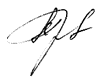 А.Г.РучкинаЗаведующий кафедрой, д-р хим.наук, проф.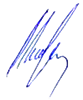 К.И.Кобраковвосьмой семестр- экзаменКурсовая(ой) работа/проект – не предусмотрен(а).Курсовая(ой) работа/проект – не предусмотрен(а).Код и наименование компетенцииКод и наименование индикаторадостижения компетенцииПланируемые результаты обучения по дисциплинПК-1.	Способен организовать и контролировать выполнение технологического процесса производства парфюмерно-косметической продукции в соответствии с требованиями нормативно-технической документацииИД-ПК-1.1	Контроль соблюдения параметров технологического процесса производства парфюмерно-косметической продукции и правил эксплуатации оборудованияВ соответствии с регламентом комментирует технологический процесс, технические средства контроля основных параметров технологического оборудования.Самостоятельно комментирует систему технологического  сопровождения производства парфюмерно-косметической продукции.Анализирует современные методы организации  производства парфюмерно-косметической продукции.Самостоятельно комментирует современные инструменты управления качеством в производстве парфюмерно-косметической продукции.Разрабатывает мероприятия по контролю, сбору и анализу причин ухудшения качества парфюмерно-косметической продукции и модернизации системы  производства. ПК-1.	Способен организовать и контролировать выполнение технологического процесса производства парфюмерно-косметической продукции в соответствии с требованиями нормативно-технической документацииИД-ПК-1.4	Оформление документации по результатам контроля технологического процесса производства парфюмерно-косметической продукции в соответствии с требованиями нормативно-технической документацииВ соответствии с регламентом комментирует технологический процесс, технические средства контроля основных параметров технологического оборудования.Самостоятельно комментирует систему технологического  сопровождения производства парфюмерно-косметической продукции.Анализирует современные методы организации  производства парфюмерно-косметической продукции.Самостоятельно комментирует современные инструменты управления качеством в производстве парфюмерно-косметической продукции.Разрабатывает мероприятия по контролю, сбору и анализу причин ухудшения качества парфюмерно-косметической продукции и модернизации системы  производства. ПК-3.Способен выявлять и анализировать причины возникновения дефектов, вызывающие ухудшение качественных и количественных показателей выпускаемой продукции и разрабатывать предложения по устранению дефектов с выбором оптимальных решенийИД-ПК-3.2	Применение на практике стандартов в области системы управления качеством (менеджмента качества)В соответствии с регламентом комментирует технологический процесс, технические средства контроля основных параметров технологического оборудования.Самостоятельно комментирует систему технологического  сопровождения производства парфюмерно-косметической продукции.Анализирует современные методы организации  производства парфюмерно-косметической продукции.Самостоятельно комментирует современные инструменты управления качеством в производстве парфюмерно-косметической продукции.Разрабатывает мероприятия по контролю, сбору и анализу причин ухудшения качества парфюмерно-косметической продукции и модернизации системы  производства. по очной форме обучения – 3з.е.108час.Структура и объем дисциплиныСтруктура и объем дисциплиныСтруктура и объем дисциплиныСтруктура и объем дисциплиныСтруктура и объем дисциплиныСтруктура и объем дисциплиныСтруктура и объем дисциплиныСтруктура и объем дисциплиныСтруктура и объем дисциплиныСтруктура и объем дисциплиныОбъем дисциплины по семестрамформа промежуточной аттестациивсего, часКонтактная аудиторная работа, часКонтактная аудиторная работа, часКонтактная аудиторная работа, часКонтактная аудиторная работа, часСамостоятельная работа обучающегося, часСамостоятельная работа обучающегося, часСамостоятельная работа обучающегося, часОбъем дисциплины по семестрамформа промежуточной аттестациивсего, часлекции, часпрактические занятия, часлабораторные занятия, часпрактическая подготовка, часкурсовая работа/курсовой проектсамостоятельная работа обучающегося, часпромежуточная аттестация, час8 семестрэкзамен10824-36--2127Всего:10824-36--2127Планируемые (контролируемые) результаты освоения: код(ы) формируемой(ых) компетенции(й) и индикаторов достижения компетенцийНаименование разделов, тем;форма(ы) промежуточной аттестацииВиды учебной работыВиды учебной работыВиды учебной работыВиды учебной работыСамостоятельная работа, часВиды и формы контрольных мероприятий, обеспечивающие по совокупности текущий контроль успеваемости;формы промежуточного контроля успеваемостиПланируемые (контролируемые) результаты освоения: код(ы) формируемой(ых) компетенции(й) и индикаторов достижения компетенцийНаименование разделов, тем;форма(ы) промежуточной аттестацииКонтактная работаКонтактная работаКонтактная работаКонтактная работаСамостоятельная работа, часВиды и формы контрольных мероприятий, обеспечивающие по совокупности текущий контроль успеваемости;формы промежуточного контроля успеваемостиПланируемые (контролируемые) результаты освоения: код(ы) формируемой(ых) компетенции(й) и индикаторов достижения компетенцийНаименование разделов, тем;форма(ы) промежуточной аттестацииЛекции, часПрактические занятия, часЛабораторные работы/ индивидуальные занятия, часПрактическая подготовка, часСамостоятельная работа, часВиды и формы контрольных мероприятий, обеспечивающие по совокупности текущий контроль успеваемости;формы промежуточного контроля успеваемостиПК-1: ИД-ПК-1.1ИД-ПК-1.4;ПК-3:ИД-ПК-3.2Тема 1. Управление качеством впарфюмерно-косметическом производстве. 3Формы текущего контроля 1. индивидуальное задание,2. домашнее задание,3. задание для лабораторной работы,4. тестирование по теме.ПК-1: ИД-ПК-1.1ИД-ПК-1.4;ПК-3:ИД-ПК-3.2Лабораторная работа № 153Формы текущего контроля 1. индивидуальное задание,2. домашнее задание,3. задание для лабораторной работы,4. тестирование по теме.ПК-1: ИД-ПК-1.1ИД-ПК-1.4;ПК-3:ИД-ПК-3.2Тема 2.  Система GMP – концепция и основныеположения.3Формы текущего контроля 1. индивидуальное задание,2. домашнее задание,3. задание для лабораторной работы,4. тестирование по теме.ПК-1: ИД-ПК-1.1ИД-ПК-1.4;ПК-3:ИД-ПК-3.2Лабораторная работа № 253Формы текущего контроля 1. индивидуальное задание,2. домашнее задание,3. задание для лабораторной работы,4. тестирование по теме.ПК-1: ИД-ПК-1.1ИД-ПК-1.4;ПК-3:ИД-ПК-3.2Тема 3. Стандарт GLP.3Формы текущего контроля 1. индивидуальное задание,2. домашнее задание,3. задание для лабораторной работы,4. тестирование по теме.ПК-1: ИД-ПК-1.1ИД-ПК-1.4;ПК-3:ИД-ПК-3.2Лабораторная работа № 353Формы текущего контроля 1. индивидуальное задание,2. домашнее задание,3. задание для лабораторной работы,4. тестирование по теме.ПК-1: ИД-ПК-1.1ИД-ПК-1.4;ПК-3:ИД-ПК-3.2Тема 4. Международный стандарт ISO 9001-2015  -  основа для  разработки систем менеджмента качества (СМК)3Формы текущего контроля 1. индивидуальное задание,2. домашнее задание,3. задание для лабораторной работы,4. тестирование по теме.ПК-1: ИД-ПК-1.1ИД-ПК-1.4;ПК-3:ИД-ПК-3.2Лабораторная работа № 453Формы текущего контроля 1. индивидуальное задание,2. домашнее задание,3. задание для лабораторной работы,4. тестирование по теме.ПК-1: ИД-ПК-1.1ИД-ПК-1.4;ПК-3:ИД-ПК-3.2Тема 5. Внедрение системы GMP на предприятии4Формы текущего контроля 1. индивидуальное задание,2. домашнее задание,3. задание для лабораторной работы,4. тестирование по теме.ПК-1: ИД-ПК-1.1ИД-ПК-1.4;ПК-3:ИД-ПК-3.2Практическое занятие № 553Формы текущего контроля 1. индивидуальное задание,2. домашнее задание,3. задание для лабораторной работы,4. тестирование по теме.ПК-1: ИД-ПК-1.1ИД-ПК-1.4;ПК-3:ИД-ПК-3.2Тема 6. Организация косметического производства.4Формы текущего контроля 1. индивидуальное задание,2. домашнее задание,3. задание для лабораторной работы,4. тестирование по теме.ПК-1: ИД-ПК-1.1ИД-ПК-1.4;ПК-3:ИД-ПК-3.2Лабораторная работа № 653Формы текущего контроля 1. индивидуальное задание,2. домашнее задание,3. задание для лабораторной работы,4. тестирование по теме.ПК-1: ИД-ПК-1.1ИД-ПК-1.4;ПК-3:ИД-ПК-3.2Тема 7. Система HACCP: основы и принципы,внедрение на предприятии4Формы текущего контроля 1. индивидуальное задание,2. домашнее задание,3. задание для лабораторной работы,4. тестирование по теме.ПК-1: ИД-ПК-1.1ИД-ПК-1.4;ПК-3:ИД-ПК-3.2Лабораторная работа № 7.63Формы текущего контроля 1. индивидуальное задание,2. домашнее задание,3. задание для лабораторной работы,4. тестирование по теме.Экзамен27экзамен по билетам ИТОГО243648№ ппНаименование раздела и темы дисциплиныСодержание раздела (темы)Тема 1Управление качеством впарфюмерно-косметическом производстве.Международные организации по обеспечению безопасности продуктов пищевой, биотехнологической и косметической продукции. Переход от контроля качества к его обеспечению. Системы качества и службы качества в косметическом производстве. Роль системы качества. Обеспечение качества. Общие положенияТема 2Система GMP – концепция и основные положения.Основные термины и определения. Нормативные требования: правила GMP применительно к косметическому производству. Основные элементы GMP. Требования GMP.  Требования к политике в области качества. Процессы управления качеством. Виды контроля на предприятии. Персонал. Разработка руководства по качеству. Отдел обеспечения качества: структура, функции. Документация. Документы, регулирующие производство косметических средств. Документы первого, второго, третьего и четвертого уровня. Метрологическая экспертиза нормативной документации. Технические регламенты. Положения об организации подразделений на предприятии. Документации на персонал: должностные инструкции. Тема 3Стандарт GLP.Правила GLP при производстве и контроле качества косметических средств. Международная организация по сертификации и удостоверению качества косметических средств. Лицензирование производства косметических средств. Административные процедуры. Результат лицензирования. Документы, представляемыесоискателем лицензии. Проведение процедуры лицензирования.Тема 4Международный стандарт ISO 9001-2015  -  основа для  разработки систем менеджмента качества (СМК)История создания и эволюция стандартов серии ISO 9001. Область применения. 7 Принципов менеджмента качества. Процессный подход. Принятие решений, основанных на фактах. Управление взаимоотношениями. Вовлеченность персонала.Тема 5Внедрение системы GMP на предприятииОрганизация производства косметических средств в соответствии с правилами GMP. Общие требования к различным производствам. Общие требования к зданию и помещениям, используемым при производстве косметических средств: основныеруководящие документы для строительства, требования к местоположению здания предприятия. Типовая структура предприятия. Тема 6Организация косметического производства.Основные потоки движения материалов, оборудования и персонала. Специальные требования к производственным и другим помещениям. Материалы и продукты. Их спецификация. Складское помещение. Инспекция ОКК. Маркировка исходного сырья, вспомогательных и упаковочных материалов. Маркировка полупродуктов. Правила отбора проб. Межоперационный контроль, контроль промежуточного продукта. Прием и хранение продукции на складе. Аудит поставщиков: задачи и порядок проведения. Формы документов.Мониторинг производственной среды: цель, виды мониторинга, нормативные документы. Программы мониторингов. Методы контроля и корректирующие действия.Требования к помещениям согласно GMP. Требования к оборудованию.Требования к водоподготовке. Подготовка и очистка оборудования. Контроль загрязнений. Методы и методики очистки. Системы воздухоподготовки.Тема 7Система HACCP: основы и принципы,внедрение на предприятииОбласть применения. Система менеджмента безопасности пищевой продукции.Требования к системе безопасности пищевой продукции для организации, участвующих в жизненном цикле продукции, а именно на стадии ее создания и производства. Внедрение системы HACCP на предприятии и поддержание ее в рабочем состоянии.Ответственность и полномочия руководства. Планирование и производство безопасной и качественной продукции. Верификация и улучшение системы менеджмента безопасности пищевой продукции. Документация, обмен информацией. Менеджмент сырьевых и человеческих ресурсов. Производственная среда.использованиеЭО и ДОТиспользование ЭО и ДОТобъем, часвключение в учебный процесссмешанное обучениелекции24в соответствии с расписанием учебных занятий Уровни сформированности компетенции(-й)Итоговое количество балловв 100-балльной системепо результатам текущей и промежуточной аттестацииОценка в пятибалльной системепо результатам текущей и промежуточной аттестацииПоказатели уровня сформированности Показатели уровня сформированности Показатели уровня сформированности Уровни сформированности компетенции(-й)Итоговое количество балловв 100-балльной системепо результатам текущей и промежуточной аттестацииОценка в пятибалльной системепо результатам текущей и промежуточной аттестацииуниверсальной(-ых) компетенции(-й)общепрофессиональной(-ых) компетенцийпрофессиональной(-ых)компетенции(-й)Уровни сформированности компетенции(-й)Итоговое количество балловв 100-балльной системепо результатам текущей и промежуточной аттестацииОценка в пятибалльной системепо результатам текущей и промежуточной аттестацииПК-1: ИД-ПК-1.1ИД-ПК-1.4;ПК-3:ИД-ПК-3.2высокийотличноОбучающийся:- показывает четкие системные знания и представления о технологическом процессе, технических средствах контроля основных параметров технологического процесса производства парфюмерно-косметической продукции, свойствах сырья и продукции; - исчерпывающе и логически применяет системные знания о документальном и технологическом сопровождении процесса изготовления парфюмерно-косметической продукции;- дает развернутые, полные и верные ответы на вопросы, в том числе, дополнительные о методах контроля, сборе и анализе причин ухудшения качества производства парфюмерно-косметической продукции; - демонстрирует системные и современные подходы к выбору и практическому использованию современных инструментов управления качеством в производстве парфюмерно-косметической продукции; способен провести критический целостный анализ отечественного и зарубежного опыта в области ресурсо- и природосберегающих безотходных технологий производства парфюмерно-косметической продукции;- исчерпывающе и логически стройно излагает учебный материал, умеет связывать теорию с практикой, справляется с решением задач профессиональной направленности высокого уровня сложностиповышенныйхорошоОбучающийся:- показывает четкие системные знания и представления о технологическом процессе, технических средствах контроля основных параметров технологического процесса производства парфюмерно-косметической продукции, свойствах сырья и продукции с незначительными пробелами, допускает единичные негрубые ошибки; - исчерпывающе и логически применяет системные знания о критических контрольных точках технологического процесса изготовления парфюмерно-косметической продукции, допускает единичные негрубые ошибки;- дает развернутые, полные и верные ответы на вопросы, в том числе, дополнительные о методах контроля, сборе и анализе причин ухудшения качества производства пар-фюмерно-косметической продукции; - демонстрирует современные подходы к выбору и практическому использованию современных инструментов управления качеством в производстве парфюмерно-косметической продукции; способен провести критический анализ отечественного и зарубежного опыта в области ресурсо- и природосберегающих безотходных технологий производства парфюмерно-косметической продукции;- исчерпывающе и логически стройно излагает учебный материал, умеет связывать теорию с практикой, справляется с решением задач профессиональной направленности высокого уровня сложности базовыйудовлетворительноОбучающийся:- с неточностями излагает представления о технологическом процессе, технических средствах контроля основных параметров технологического процесса производства парфюмерно-косметической продукции, свойствах сырья и продукции с незначительными пробелами; - с неточностями излагает представления о критических контрольных точках технологического процесса изготовления парфюмерно-косметической продукции;- испытывает серьёзные затруднения при ответах на вопросы о прогрессивных технологиях и методах современного контроля производства парфюмерно-косметической продукции; - с трудом анализирует современные подходы к выбору и практическому использованию современных инструментов управления качеством в производстве парфюмерно-косметической продукции; ответ отражает знания на базовом уровне теоретического и практического материала в объеме, необходимом для дальнейшей учебы и предстоящей работы по профилю обучения.низкийнеудовлетворительноОбучающийся:- испытывает серьёзные затруднения при изложении представлений о технологическом процессе, технических средствах контроля основных параметров технологического процесса производства парфюмерно-косметической продукции, свойствах сырья и продукции с незначительными пробелами; - демонстрирует фрагментарные знания о контрольных точках технологического процесса изготовления парфюмерно-косметической продукции;- не способен анализировать прогрессивные технологии и методы современного контроля производства парфюмерно-косметической продукции; - не владеет современными подходами к выбору и практическому использованию инструментов управления качеством в производстве парфюмерно-косметической продукции; -  ответ отражает отсутствие знаний на базовом уровне теоретического и практического материала в объеме, необходимом для дальнейшей учебы.Обучающийся:- испытывает серьёзные затруднения при изложении представлений о технологическом процессе, технических средствах контроля основных параметров технологического процесса производства парфюмерно-косметической продукции, свойствах сырья и продукции с незначительными пробелами; - демонстрирует фрагментарные знания о контрольных точках технологического процесса изготовления парфюмерно-косметической продукции;- не способен анализировать прогрессивные технологии и методы современного контроля производства парфюмерно-косметической продукции; - не владеет современными подходами к выбору и практическому использованию инструментов управления качеством в производстве парфюмерно-косметической продукции; -  ответ отражает отсутствие знаний на базовом уровне теоретического и практического материала в объеме, необходимом для дальнейшей учебы.Обучающийся:- испытывает серьёзные затруднения при изложении представлений о технологическом процессе, технических средствах контроля основных параметров технологического процесса производства парфюмерно-косметической продукции, свойствах сырья и продукции с незначительными пробелами; - демонстрирует фрагментарные знания о контрольных точках технологического процесса изготовления парфюмерно-косметической продукции;- не способен анализировать прогрессивные технологии и методы современного контроля производства парфюмерно-косметической продукции; - не владеет современными подходами к выбору и практическому использованию инструментов управления качеством в производстве парфюмерно-косметической продукции; -  ответ отражает отсутствие знаний на базовом уровне теоретического и практического материала в объеме, необходимом для дальнейшей учебы.№ ппФормы текущего контроляПримеры типовых заданий1Задание для лабораторной работы по теме 1 Прописать показатели контроля качества на этапах - контроля производственной инфраструктуры,- варки косметического полупродукта (промежуточный контроль и финальный контроль физико-химических, органолептических, микробиологических показателей), - упаковки косметической массы (показатели качества упаковки, вес, внешний вид, укладка в транспортную тару)2Индивидуальное домашнее задание по теме 1 1. Написать доклад по ГОСТу на один из типов косметических продуктов. Обязательно включить – область применения ГОСТ, показатели качества ПК продукции, входящей в область применения, периодичность испытаний (приемо-сдаточные или периодические). Каждый студент получает один ГОСТ согласно списка.  Список ГОСТов:ГОСТ 7983-2016	Пасты зубные. Общие технические условия ГОСТ 28546-2014	Мыло туалетное твердое. Общие технические условия (применяется с 01.01.2016)ГОСТ 31460-2012	Кремы косметические. Общие технические условияГОСТ 31649-2012	Продукция декоративной косметики на жировосковой основе. Общие технические условияГОСТ 31678-2012	Продукция парфюмерная жидкая. Общие технические условияГОСТ 31679-2012	Продукция косметическая жидкая. Общие технические условияГОСТ 31692-2012	Продукция косметическая для бритья. Общие технические условияГОСТ 31693-2012	Продукция косметическая для ухода за ногтями. Общие технические условияГОСТ 31695-2012	Гели косметические. Общие технические условияГОСТ 31696-2012	Продукция косметическая гигиеническая моющая. Общие технические условияГОСТ 31697-2012	Продукция декоративной косметики на эмульсионной основе. Общие технические условияГОСТ 32837-2014	Продукция косметическая для окрашивания и осветления волос. Общие технические условия (с 01.01.2016)ГОСТ 32852-2014	Масла косметические. Общие технические условия (с 01.01.2016)2. Написать Технические Требования (ТТ) на косметический продукт из области применения ГОСТ согласно списка к Заданию 1.  3. Придумать название своему продукту. Описать внешний вид, цвет, запах, физико-химические показатели. Учесть диапазон значений показателей, характерный для документа «Технические Требования» на конкретный продукт.3Домашнее задание по теме 4 «Международный стандарт ISO 9001-2015  -  основа для  разработки систем менеджмента качества (СМК)»Написать сообщение по пп. 02., 03.1, 03.2, 1. Стандарта ISO 9001-2015 (принципы менеджмента качества)4Задание для лабораторной работы по теме 5  Правила приемки сырья. Формула расчета количества образцов для отбора проб на анализ. Рассчитать количество образцов: 1 вариант – поставка сырья в количестве 30 мешков по 25 кг, размещенных на 3 поддонах. В каком порядке производится отбор образцов?2 вариант – поставка сырья в контейнерах. Всего 10 контейнеров по 1000кг, каждый контейнер размещен на поддоне. В каком порядке производится отбор образцов?3 вариант – поставка сырья в жестяных закупоренных банках по 1 кг каждая. Всего 80 банок, размещенных на одном поддоне. В каком порядке производится отбор образцов?5Задание для лабораторной работы по теме 6 Создать схему производственного цеха с учетом минимальных требований для производственной площадки косметических продуктов. При этом учитываем поточность производства и выстраиваем правильные маршруты сырья, полупродукта, готового продукта и отходов.6Тестирование по темам 2-6 1.	Минимальное количество ступеней (этапов) контроля в общей схеме  контроля на производственном предприятии.А) 2                   В) 3                        С) 42. К какому этапу контроля в общей схеме относится измерение показателей полупродукта в процессе варки?А) 2                  В) 3                        С) 13. Неотъемлемые признаки партии продукции. Выбрать все правильные ответы.     А) Однородность качества и безопасности и дата изготовленияВ) Единая технология и изготовитель     С) Один документ о качестве и подпись начальника производственного участка.4.  Выбрать правильное определение партии.А) Партия – это массив продукции одного наименования с однородными показателями качества и безопасности, выпущенный в определенный период времени, по одной технологии, на одном предприятии и обозначенный кодом. В) Партия – это поставка продукции одного наименования с однородными показателями качества и безопасности, выпущенный в несколько периодов времени, по одной технологии, на одном предприятии и обозначенный кодом.С) Партия – это массив продукции одного наименования с однородными показателями качества и безопасности, выпущенный в определенный период времени, по взаимозаменяемым технологиям, на одном или нескольких предприятиях и обозначенный кодом.5. Выберите правильную последовательность действий в процессе приемки сырья.А) Первичный осмотр поставки – размещение на складе - отбор проб для анализаВ) Размещение на складе – первичный осмотр поставки – отбор проб для анализаС) Первичный осмотр поставки -  отбор проб для анализа - размещение на складе6. Сколько проб  для анализа нужно отобрать ,если в поставке 30 мест?А) 5                      В) 7                         С) 67. Условия использования сырья по истечении срока храненияА) Приказ директора предприятия, принявшего сырьеВ) Разрешение поставщика сырья с подтверждающим полным анализом показателей согласно спецификации на сырьеС) Разрешение на отклонение руководителя службы качества предприятия, принявшего сырье8. Надежный поставщик – это:А) Тот, кто поставляет сырье, не содержащее отклонений по качеству в течение продолжительного периода времени и открыт к сотрудничествуВ) Тот, кто всегда заменяет забракованную поставку на новую.С) Тот, кто готов исследовать отклонение по качеству сырья в случае обнаружения такового, и в случае доказательства, что отклонение по качеству произошло по его  вине, готов заменить поставку.9. Найдите неправильное утвержденияА) ГОСТ — это государственный стандарт, который формулирует требования государства к качеству продукции, работ и услуг, имеющих межотраслевое значение.В) Технические условия (ТУ) — это полноценный стандарт, который описывает продукцию и весь её жизненный циклС) Главное требование к ТУ — они должны повторять или усиливать требования , прописанные в ГОСТ 10. В каких случаях предприятие разрабатывает технические условия? Укажите все правильные ответы.А)  Если к продукции предъявляются дополнительные методы контроля, которых нет в ГОСТ.В) Если предприятие не может выполнить требования ГОСТ на планируемую к выпуску продукцию.С) Если для данного типа продукции нет действующего ГОСТ.11. Какое значение показателя качества не может содержаться в Технических Требованиях (ТТ). Укажите все правильные ответыА) Цвет -   свойственный цвету продукции конкретного названияВ) рН –  5, 0 – 10, 0С) Массовая доля воды и летучих веществ, % - менее 8012. Какие показатели рекомендовано определять  в воде для косметического производства? Выбрать все правильные ответыА) рНВ) ЭлектропроводностьС) Содержание железа и медиD) органолептические и микробиологические показатели13.  Какое значение электропроводности наиболее подходит для косметического производстваА)  менее 5 мкСм/смВ)  100-200 мкСм/смС)  200 – 800 мкСм/см14. К какому уровню относится дефект упаковки – наличие острого выступа на пластиковом флаконе с косметическим средством?А)  НезначительныйВ)  Критический С)  Значительный15. На какой из перечисленных дефектов готового косметического продукта может распространяться возможность разрешения на отклонение? При каких условиях?А)  В косметической массе есть посторонние включенияВ)  Не работает распылительС)  Этикетка наклеена не строго вертикальноНаименование оценочного средства (контрольно-оценочного мероприятия)Критерии оцениванияШкалы оцениванияШкалы оцениванияШкалы оцениванияНаименование оценочного средства (контрольно-оценочного мероприятия)Критерии оценивания100-балльная системаПятибалльная системаПятибалльная системаТестирование Правила оценки всего теста:общая сумма баллов за все правильные ответы составляет наивысший балл. «2» - равно или менее 40%«3» - 41% - 64%«4» - 65% - 84%«5» - 85% - 100%585% - 100%Тестирование Правила оценки всего теста:общая сумма баллов за все правильные ответы составляет наивысший балл. «2» - равно или менее 40%«3» - 41% - 64%«4» - 65% - 84%«5» - 85% - 100%465% - 84%Тестирование Правила оценки всего теста:общая сумма баллов за все правильные ответы составляет наивысший балл. «2» - равно или менее 40%«3» - 41% - 64%«4» - 65% - 84%«5» - 85% - 100%341% - 64%Тестирование Правила оценки всего теста:общая сумма баллов за все правильные ответы составляет наивысший балл. «2» - равно или менее 40%«3» - 41% - 64%«4» - 65% - 84%«5» - 85% - 100%240% и менее 40%Задание для лабораторной работы,индивидуально задание,домашнее заданиеРабота выполнена полностью. Нет ошибок в логических рассуждениях. Возможно наличие одной неточности или описки, не являющиеся следствием незнания или непонимания учебного материала. Обучающийся показал полный объем знаний, умений в освоении заданной темы.55Задание для лабораторной работы,индивидуально задание,домашнее заданиеРабота выполнена полностью, но обоснований шагов решения недостаточно. Допущена одна ошибка или два-три недочета.44Задание для лабораторной работы,индивидуально задание,домашнее заданиеДопущены более одной ошибки или более двух-трех недочетов.33Задание для лабораторной работы,индивидуально задание,домашнее заданиеРабота выполнена не полностью. Допущены грубые ошибки. 22Задание для лабораторной работы,индивидуально задание,домашнее заданиеРабота не выполнена.22Форма промежуточной аттестацииТиповые контрольные задания и иные материалыдля проведения промежуточной аттестации:Экзамен: в устной форме по билетамЭкзаменационные вопросы1.    История стандартов ИСО серии 9000. Системы менеджмента качества.2.	Международный стандарт ISO 9001-2015  -  основа для  разработки системы менеджмента качества  на предприятии. 7 принципов менеджмента качества. 3.	Принципы управления качеством. Лидерство. Вовлечение персонала. 4.	Принципы управления качеством. Принятие решений, основанных на свидетельствах, Управление взаимоотношениями Вовлечение персонала.5.	Политика организации в области качества. Требования ISO 9001-2015 к разработке Политики в области качества.6.	Цели в области качества. Требования ISO 9001-2015 к планированию целей в области качества.7.	Что такое документированная процедура?  Обязательные документированные процедуры ISO 9001-2015.8.	В чем заключается процессный подход к управлению качеством . Определение процесса по ГОСТ Р 9001-2015. 9.	Принцип постоянных улучшений по ISO 9001-2015. Цикл Деминга PDCI.10.	Внутренние аудиты по ISO 9001-2015 как источник постоянных улучшений СМК. Требования к планированию и проведению внутренних аудитов. Главные цели внутреннего аудита.11.	Процедура управления несоответствиями по ISO 9001-2015. Требования к обращению с несоответствующей продукцией. Порядок санкционированного использования (разрешение на отступление)12.	Преимущества организации   при внедрении Системы менеджмента качества по ISO 9001-2015.13.	Удовлетворенность потребителя как основополагающий принцип управления качеством.14.	 Методы оцени удовлетворенности потребителя. Профили удовлетворенности потребителя.15.	Факторы, влияющие на мнение потребителя о ценности товара.16.	Управление рисками в Системе менеджмента качества. Сходство и различие с корректирующими и предупреждающими действиями.17.	Пять шагов в управлении рисками: что такое Идентификация, систематизация. Приоретизация рисков.18	Принципы риск менеджмента в СМК. Системность в оценке рисков. Матрица оценки рисков. 19.	Риск ориентированное мышление и вовлечение персонала. Потенциальные области факторов риска при производстве ПКП. 20.  Область применения и принципы ХАССП (HACCP) для ПКПФорма промежуточной аттестацииКритерии оцениванияШкалы оцениванияШкалы оцениванияНаименование оценочного средстваКритерии оценивания100-балльная системаПятибалльная системаЭкзамен:в устной форме по билетамОбучающийся:демонстрирует знания отличающиеся глубиной и содержательностью, дает полный исчерпывающий ответ, как на основные вопросы билета, так и на дополнительные;свободно владеет научными понятиями, ведет диалог и вступает в научную дискуссию;способен к интеграции знаний по определенной теме, структурированию ответа, к анализу положений существующих теорий, научных школ, направлений по вопросу билета;логично и доказательно раскрывает проблему, предложенную в билете;свободно выполняет практические задания повышенной сложности, предусмотренные программой, демонстрирует системную работу с основной и дополнительной литературой.Ответ не содержит фактических ошибок и характеризуется глубиной, полнотой, уверенностью суждений, иллюстрируется примерами, в том числе из собственной практики.5Экзамен:в устной форме по билетамОбучающийся:показывает достаточное знание учебного материала, но допускает несущественные фактические ошибки, которые способен исправить самостоятельно, благодаря наводящему вопросу;недостаточно раскрыта проблема по одному из вопросов билета;недостаточно логично построено изложение вопроса;успешно выполняет предусмотренные в программе практические задания средней сложности, активно работает с основной литературой,демонстрирует, в целом, системный подход к решению практических задач, к самостоятельному пополнению и обновлению знаний в ходе дальнейшей учебной работы и профессиональной деятельности. В ответе раскрыто, в основном, содержание билета, имеются неточности при ответе на дополнительные вопросы.4Экзамен:в устной форме по билетамОбучающийся:показывает знания фрагментарного характера, которые отличаются поверхностностью и малой содержательностью, допускает фактические грубые ошибки;не может обосновать закономерности и принципы, объяснить факты, нарушена логика изложения, отсутствует осмысленность представляемого материала, представления о межпредметных связях слабые;справляется с выполнением практических заданий, предусмотренных программой, знаком с основной литературой, рекомендованной программой, допускает погрешности и ошибки при теоретических ответах и в ходе практической работы.Содержание билета раскрыто слабо, имеются неточности при ответе на основные и дополнительные вопросы билета, ответ носит репродуктивный характер. Неуверенно, с большими затруднениями решает практические задачи или не справляется с ними самостоятельно.3Экзамен:в устной форме по билетамОбучающийся, обнаруживает существенные пробелы в знаниях основного учебного материала, допускает принципиальные ошибки в выполнении предусмотренных программой практических заданий. На большую часть дополнительных вопросов по содержанию экзамена затрудняется дать ответ или не дает верных ответов.2Форма контроля100-балльная система Пятибалльная системаТекущий контроль: - задание для лабораторной работы по теме 22 – 5 - индивидуальное задание по теме 32 – 5Задание для лабораторной работы по теме 4 2 – 5 Задание для лабораторной работы по теме 5 2 – 5 Тестирование по темам 2-62 – 5 Домашнее задание по теме 7 2 – 5Промежуточная аттестация экзаменотличнохорошоудовлетворительнонеудовлетворительноИтого за семестр (дисциплину)экзамен отличнохорошоудовлетворительнонеудовлетворительно19071, г. Москва, Малый Калужский переулок, дом 2, строение 5, ауд. 5206, 511419071, г. Москва, Малый Калужский переулок, дом 2, строение 5, ауд. 5206, 5114№ и наименование учебных аудиторий, лабораторий, мастерских, помещений предназначенных для практической подготовкиОснащенность учебных аудиторий, лабораторий, мастерских, помещений предназначенных для практической подготовки- учебная аудитория№ 5206 для проведения занятий семинарского типа, групповых и индивидуальных консультаций, текущего контроля и промежуточной аттестации комплект учебной мебели, технические средства обучения, служащие для представления учебной информации большой аудитории:  ноутбук; проектор, экранКомпьютер в комплекте   с выходом в Интернет- помещение для самостоятельной работыКомпьютер в комплекте   с выходом в ИнтернетНеобходимое оборудованиеПараметрыТехнические требованияПерсональный компьютер/ ноутбук/планшет,камера,микрофон, динамики, доступ в сеть ИнтернетВеб-браузерВерсия программного обеспечения не ниже: Chrome 72, Opera 59, Firefox 66, Edge 79, Яндекс.Браузер 19.3Персональный компьютер/ ноутбук/планшет,камера,микрофон, динамики, доступ в сеть ИнтернетОперационная системаВерсия программного обеспечения не ниже: Windows 7, macOS 10.12 «Sierra», LinuxПерсональный компьютер/ ноутбук/планшет,камера,микрофон, динамики, доступ в сеть ИнтернетВеб-камера640х480, 15 кадров/сПерсональный компьютер/ ноутбук/планшет,камера,микрофон, динамики, доступ в сеть ИнтернетМикрофонлюбойПерсональный компьютер/ ноутбук/планшет,камера,микрофон, динамики, доступ в сеть ИнтернетДинамики (колонки или наушники)любыеПерсональный компьютер/ ноутбук/планшет,камера,микрофон, динамики, доступ в сеть ИнтернетСеть (интернет)Постоянная скорость не менее 192 кБит/с№ п/пАвтор(ы)Наименование изданияВид издания (учебник, УП, МП и др.)ИздательствоГодизданияАдрес сайта ЭБСили электронного ресурса (заполняется для изданий в электронном виде)Количество экземпляров в библиотеке Университета10.1 Основная литература, в том числе электронные издания10.1 Основная литература, в том числе электронные издания10.1 Основная литература, в том числе электронные издания10.1 Основная литература, в том числе электронные издания10.1 Основная литература, в том числе электронные издания10.1 Основная литература, в том числе электронные издания10.1 Основная литература, в том числе электронные издания10.1 Основная литература, в том числе электронные издания1Иноземцева О. Качество для бизнеса Учебное пособие Азбука. М., ООО «Школа косметических химиков,2019URL: www.cosmetexpert.com22Industrial Hygiene in the Cosmetics Sector. Deutsche Gesellschaft fur Wissenschaftliche und Angewandte Kosmetik e.V. Augsburg, 201023ГОСТ ISO  22716-2013.Продукция парфюмерно-косметическая. Надлежащая производственная практика (GMP). М. Стандартинформ,201624ТР ТС 009/2011Технический регламент таможенного союза «О безопасности парфюмерно-косметической продукции»20115ГОСТ Р 51705.1-2001.Системы качества. Управление качеством пищевыхпродуктов на основе принципов ХАССП. Общие требования. Госстандарт России20046Козырева В.А., Лисенков А.И., Палкин С.В.	Развитие систем менеджмента качества	Учебное пособиеУчебно-методический центр по образованию на железнодорожном транспорте20147Под ред. С.Д.ИльенковойУправление качеством 	УчебникМ.: ЮНИТА-ДАНА201210.2 Дополнительная литература, в том числе электронные издания 10.2 Дополнительная литература, в том числе электронные издания 10.2 Дополнительная литература, в том числе электронные издания 10.2 Дополнительная литература, в том числе электронные издания 10.2 Дополнительная литература, в том числе электронные издания 10.2 Дополнительная литература, в том числе электронные издания 10.2 Дополнительная литература, в том числе электронные издания 10.2 Дополнительная литература, в том числе электронные издания 1Зуева С.Б., Зарцына С. С., Щербаков В. И.Экозащитные технологии систем водоотведения предприятийпищевой промышленности: учеб. пособие / СПб. : Проспект науки2012.52-10.3 Методические материалы (указания, рекомендации по освоению дисциплины авторов РГУ им. А. Н. Косыгина)10.3 Методические материалы (указания, рекомендации по освоению дисциплины авторов РГУ им. А. Н. Косыгина)10.3 Методические материалы (указания, рекомендации по освоению дисциплины авторов РГУ им. А. Н. Косыгина)10.3 Методические материалы (указания, рекомендации по освоению дисциплины авторов РГУ им. А. Н. Косыгина)10.3 Методические материалы (указания, рекомендации по освоению дисциплины авторов РГУ им. А. Н. Косыгина)10.3 Методические материалы (указания, рекомендации по освоению дисциплины авторов РГУ им. А. Н. Косыгина)10.3 Методические материалы (указания, рекомендации по освоению дисциплины авторов РГУ им. А. Н. Косыгина)10.3 Методические материалы (указания, рекомендации по освоению дисциплины авторов РГУ им. А. Н. Косыгина)1.5№ ппЭлектронные учебные издания, электронные образовательные ресурсыЭБС «Лань» http://www.e.lanbook.com/«Znanium.com» научно-издательского центра «Инфра-М» http://znanium.com/ Электронные издания «РГУ им. А.Н. Косыгина» на платформе ЭБС «Znanium.com» http://znanium.com/Профессиональные базы данных, информационные справочные системыМеждународная универсальная реферативная база данных Web of Science http://webofknowledge.com/Международная универсальная реферативная база данных  Scopus https://www.scopus.com База данных Organic Syntheses: http://www.orgsyn.org/База данных  ChemSynthesis: http://www.chemsynthesis.com/US Patent and Trademark Office (USPTO) http://patft.uspto.gov/РИА "Стандарты и качество" (http://ria-stk.ru)QUALITY - Менеджмент качества и ISO 9000" (http://quality.eup.ru/)Менеджмент качества в России. Полезные статьи и материалы(http://www.kachest-vo.ru/)ХАССР (http://www.qm-s.com/consulting/iso_22000_haccp.php)Новости GMP (http://www.gmpnews.ru/)№ ппНаименование лицензионного программного обеспеченияРеквизиты подтверждающего документаWindows 10 Pro, MS Office 2019 контракт № 18-ЭА-44-19 от 20.05.2019CorelDRAW Graphics Suite 2018 контракт № 18-ЭА-44-19 от 20.05.2019Adobe Creative Cloud 2018 all Apps (Photoshop, Lightroom, Illustrator, InDesign, XD, Premiere Pro, Acrobat Pro, Lightroom Classic, Bridge, Spark, Media Encoder, InCopy, Story Plus, Muse и др.) контракт № 18-ЭА-44-19 от 20.05.2019№ ппгод обновления РПДхарактер изменений/обновлений с указанием разделаномер протокола и дата заседания кафедры